City of ReverePublic Hearing NoticeProposed FY 2022 Annual Plan AmendmentHUD Community Development Block Grant ProgramIn accordance with 24 CFR 570.486 of the federal regulations relative to citizen participation for Community Planning and Development Programs, the City of Revere is seeking to make a substantial amendment to the 2022 Annual Action Plan. The proposed Substantial Amendment is to reallocate previously awarded Community Development Block Grant (CDBG) entitlement funds.An important part of this process is obtaining public input and comment. The Department of Planning and Community Development (DPCD) will hold a public hearing on January 18, 2023 at 5:30pm on Zoom. Register at www.revere.org/cdbg2022. This substantial amendment will be available for a 30-day public review and comment period from January 19, 2023 to February 17, 2023. Citizens wishing to provide written comments during the public review and comment period may submit them to Danielle Osterman, Community Development Program Manager, 281 Broadway, Revere, MA 02151 or by email to dosterman@revere.org. Written comments must be received by 4:00pm on the final day of that period. Such comments will be considered by the DPCD and responded to in the formal plan to be submitted to the U.S. Department of Housing and Urban Development on or before February 24, 2023, following the conclusion of the formal comment period.Persons with speech, hearing, or sight disabilities and persons requiring interpretation services will be accommodated at the public hearings to the greatest extent possible provided a request for such assistance is made at a reasonable time prior to the hearing to the DPCD at the above address, by telephone at 781-286-8100 x20319, or by email to dosterman@revere.org. 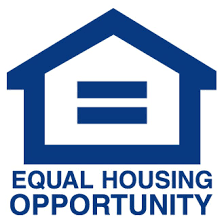 